Уважаемые участники образовательных отношений!    С 6 апреля в нашей школе вводится дистанционное обучение. В связи с этим утверждено новое расписание .Начало уроков в 10.00. Нулевой урок ежедневно будут проводить известные люди.  Электронное обучение предполагает направление ученикам материалов для изучения и выполнения заданий. Отправление заданий и обратная связь будет осуществляться через систему электронного журнала, либо через систему Whatsapp для изучения темы согласно календарно-тематическому планированию.   Учебные занятия будут проводиться с применением видеоконференций, кейс-технологий и бумажных кейсов, при которых достаточно, чтобы программные средства, установленные на компьютере, были способны обработать информацию, предоставленную педагогом (учащийся должен быть обеспечен электронной почтой и собственным электронным адресом).    При проведении уроков будут использоваться цифровые образовательные ресурсы и платформы, готовые видеолекции/уроки, онлайн – занятия. Обучение будет организовано через электронные образовательные системы: Якласс, Учи.ру, Яндекс Учебник, РЭШ (Российская электронная школа)  и др.              Общение учителя с обучающими будет организовано в режиме реального времени через системы специального ПО (Zoom, Skype, Whatsapp и другие); (ученик должен иметь доступ к интернету, электронный адрес). В случае отсутствия технических возможностей вы сможете получить домашнее задание у классного руководителя.    Коммуникация между учителями и учащимися, родителями будет осуществляться с использованием месенджера WhatsApp, ZOOM – программа для организации онлайн-конференций, трансляций, видео-совещаний, а также звонков и переписки между пользователями. Задания по подготовке к урокам будут публиковаться  в  электронном журнале:  elschool.ru , для учащихся, кто не имеет гаджетов и интернета, задания будут передаваться через дежурных учителей 3 раза в неделю. Если ученик потерял данные учетных записей, просьба обратиться к классному руководителю для решения вопроса администратором системы.Инструкция для ученика по проведению онлайн-занятийПлатформа "Российская электронная школа"Платформа "Яндекс Учебник"Платформа "ЯКласс"Платформа "Учи.ру"    По всем вопросам об организации дистанционного обучения Вы можете обращаться к своим классным руководителям или к заместителю директора по УВР Гафаровой Г.В. тел:8(34740)2-37-45Горячая линия методической поддержки учителей и родителей: +7 (800) 200-91-85. Телефон горячей линии Обрнадзора РБ по организации дистанционного обучения: 8-927-937-94-24.В период режима повышенной готовности для предотвращения возможного распространения короновирусной инфекции будет работать телефон горячей линии в Республике Башкортостан: 8 (347) 292-11-52.  Позвонить можно с понедельника по пятницу, с 9 до 18 часов. Кроме того, на сайте минобразования создан раздел по часто задаваемым вопросам по дистанционному образованию и санэпидрежиму.  https://ufa.aif.ru/edu/minobraz_bashkirii_ozvuchil_usloviya_uchyoby_vvedyonnye_v_svyazi_s_koronavirusomУважаемые выпускники! С 11 апреля 2020 года на сайте Электронное образование РБ по графику начинаются онлайн-консультации по подготовке к ОГЭ по учебным предметам «Математика» и «Русский язык». Консультации будут проводить эксперты республиканских предметных комиссий Республики Башкортостан по математике и русскому языку. Сформулируйте, пожалуйста, вопросы, которые вызывают у вас затруднения в процессе подготовки к ОГЭ и направляйте их на адрес электронной почты: gia9@rcoi02.ru Вопросы могут задать учителя и родители (законные представители) выпускников.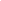    Ссылка на вебинар "Установка и использование платформы Zoom при дистанционном обучении"Указ Главы Республики Башкортостан О внесении измнений в Указ Главы РБ от 18.03.20г. "УГ-111" "О введении режима "Повышенная готовность" на территории РБ в связи с угрозой распространения в РБ новой короновирусной инфекции (2019-nCoV)".Указ о введении режима "Повышенная готовность" на территории РБ в связи с угрозой распространения в РБ новой короновирусной инфекции.Указ о внесении изменений в Указ Главы РБ от 18.03.20г. УГ-111 "О введении режима "Повышенная готовность" на территории РБ в связи с угрозой распространения в РБ новой коронавирусной инфекции".Указ Президента РФ "Об объявлении в Российской Федерации нерабочих дней".Приказ МО РБ от 26.03.20г. №383 "О внесении изменений в приказ".Письмо МО РБ от 18.03.20г. №06-25/82 "Об организации дистанционного обучения".Методические рекомендации об организации обучения с применением электронного обучения и дистанционных образовательных технологий.Методические рекомендации об организации обучения с применением электронного обучения и дистанционных образовательных технологий в образовательных организациях РБМетодические рекомендации для педагогов по проведению занятий с применением дистанционных образовательных технологий в учреждениях дополнительного образования РБ.Приказ МО РБ от 18.03.20 №339 "Об организации образовательного процесса в общеобразовательных организациях".Приказ Минобрнауки России от 23.08.2017 № 816 "Об утверждении порядка применения организациями, осуществляющими образовательную деятельность, электронного обучения, дистанционных образовательных технологий при реализации образовательных программ" Памятка для родителей по организации ДО - РБ.pdf (скачать) (посмотреть) Заявление на обучение с использованием дистанционных технологий (дистанционное обучение).docx (скачать) Положение о ДО.docx (скачать) Расписание 1-4 классов на ДО.doc (скачать) Расписание 5-9 классов на ДО.doc (скачать) Методические рекомендации МО РБ по ДО.pdf (скачать) (посмотреть) Инструкция для родителей и обучающихся по организации обучения.docx (скачать)02.04.2020Переход на дистанционное обучениеС 6 апреля в нашей школе вводится дистанционное обучение. В связи с этим утверждено новое расписание (смотрите в разделе расписание).Начало уроков в 10.00. Нулевой урок ежедневно будут проводить известные люди. Подробности во вложении.Просмотров всего: 32, сегодня: 1